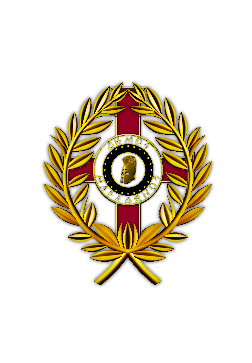 ΕΝΤΥΠΟ ΟΙΚΟΝΟΜΙΚΗΣ ΠΡΟΣΦΟΡΑΣΤης επιχείρησης _______________________, με έδρα στ___, οδός _______________________, αριθμός _________, τηλέφωνο ___________, fax ____Ο κάθε προμηθευτής μπορεί να συμμετάσχει σε μια ή περισσότερες ομάδες.ΜΑΡΑΘΩΝΑΣ      /      /2020Ο ΠΡΟΣΦΕΡΩΝ ΠΡΟΜΗΘΕΥΤΗΣΕΛΛΗΝΙΚΗ ΔΗΜΟΚΡΑΤΙΑΜαραθώνας,  ____/_____/2020ΝΟΜΟΣ ΑΤΤΙΚΗΣΔΗΜΟΣ ΜΑΡΑΘΩΝΟΣΑΡ. ΜΕΛΕΤΗΣ:3/2020ΔΙΕΥΘΥΝΣΗ ΤΕΧΝΙΚΩΝ ΥΠΗΡΕΣΙΩΝΟΜΑΔΑ ΑΟΜΑΔΑ ΑΟΜΑΔΑ ΑΟΜΑΔΑ ΑΟΜΑΔΑ ΑΟΜΑΔΑ ΑΟΜΑΔΑ ΑΟΜΑΔΑ Αα/αα/αΠΕΡΙΓΡΑΦΗCPVΜΟΝΑΔΑΜΕΤΡΗΣΗΣΠΟΣ/ΤΑΤΙΜΗΜΟΝΑΔΟΣ  ΔΑΠΑΝΗ11Πλωτό Αμαξίδιο για άτομα με περιορισμένη κίνηση33193000-9ΤΕΜ.4ΟΜΑΔΑ ΒΟΜΑΔΑ ΒΟΜΑΔΑ ΒΟΜΑΔΑ ΒΟΜΑΔΑ ΒΟΜΑΔΑ ΒΟΜΑΔΑ ΒΟΜΑΔΑ Βα/αΠΕΡΙΓΡΑΦΗΠΕΡΙΓΡΑΦΗCPVΜΟΝΑΔΑΜΕΤΡΗΣΗΣΠΟΣ/ΤΑΤΙΜΗΜΟΝΑΔΟΣ  ΔΑΠΑΝΗ1Αυτόματο σύστημα πρόσβασης ατόμων με κινητικά προβλήματα (ράμπα πρόσβασης κολύμβησης)Αυτόματο σύστημα πρόσβασης ατόμων με κινητικά προβλήματα (ράμπα πρόσβασης κολύμβησης)33196200-2ΤΕΜ.42ΝτουςΝτους44411400-8ΤΕΜ.43Πακέτο τηλεμετρίας(χωρίς την συνδρομή για την απαραίτητη κάρτα SIM)Πακέτο τηλεμετρίας(χωρίς την συνδρομή για την απαραίτητη κάρτα SIM)32441100-7ΤΕΜ.44ΦωτοσυναγερμόςΦωτοσυναγερμός35121700-5ΤΕΜ.4Σύνολο Φ.Π.Α. 13%ΣΥΝΟΛΟ ΔΑΠΑΝΗΣΣΥΝΟΛΟ ΔΑΠΑΝΗΣΟΜΑΔΑ ΓΟΜΑΔΑ ΓΟΜΑΔΑ ΓΟΜΑΔΑ ΓΟΜΑΔΑ ΓΟΜΑΔΑ ΓΟΜΑΔΑ Γα/αΠΕΡΙΓΡΑΦΗCPVΜΟΝΑΔΑ
ΜΕΤΡΗΣΗΣΠΟΣ/ΤΑΤΙΜΗ ΜΟΝΑΔΟΣΔΑΠΑΝΗ1Χημική Τουαλέτα ΑμεΑ24955000-3ΤΕΜ.4ΟΜΑΔΑ ΔΟΜΑΔΑ ΔΟΜΑΔΑ ΔΟΜΑΔΑ ΔΟΜΑΔΑ ΔΟΜΑΔΑ ΔΟΜΑΔΑ Δα/αΠΕΡΙΓΡΑΦΗCPVΜΟΝΑΔΑ
ΜΕΤΡΗΣΗΣΠΟΣ/ΤΑΤΙΜΗ ΜΟΝΑΔΟΣΔΑΠΑΝΗ1Πληροφοριακή Πινακίδα34928471ΤΕΜ.4ΟΜΑΔΑ ΕΟΜΑΔΑ ΕΟΜΑΔΑ ΕΟΜΑΔΑ ΕΟΜΑΔΑ ΕΟΜΑΔΑ ΕΟΜΑΔΑ Εα/αΠΕΡΙΓΡΑΦΗCPVΜΟΝΑΔΑ
ΜΕΤΡΗΣΗΣΠΟΣ/ΤΑΤΙΜΗ ΜΟΝΑΔΟΣΔΑΠΑΝΗ1Ειδικός κάδοςαπορριμμάτων ΑμεΑ34928480-6ΤΕΜ.4ΟΜΑΔΑ ΣΤΟΜΑΔΑ ΣΤΟΜΑΔΑ ΣΤΟΜΑΔΑ ΣΤΟΜΑΔΑ ΣΤΟΜΑΔΑ ΣΤΟΜΑΔΑ ΣΤα/αΠΕΡΙΓΡΑΦΗCPVΜΟΝΑΔΑ
ΜΕΤΡΗΣΗΣΠΟΣ/ΤΑΤΙΜΗ ΜΟΝΑΔΟΣΔΑΠΑΝΗ1Ομπρέλες σκίασης34928471-0ΤΕΜ.80ΟΜΑΔΑ ΖΟΜΑΔΑ ΖΟΜΑΔΑ ΖΟΜΑΔΑ ΖΟΜΑΔΑ ΖΟΜΑΔΑ ΖΟΜΑΔΑ Ζα/αΠΕΡΙΓΡΑΦΗCPVΜΟΝΑΔΑ
ΜΕΤΡΗΣΗΣΠΟΣ/ΤΑΤΙΜΗ ΜΟΝΑΔΟΣΔΑΠΑΝΗ1Κινητός διάδρομοςπρόσβασης ΑμεΑ44191000-5ΜΜ130ΟΜΑΔΑ ΗΟΜΑΔΑ ΗΟΜΑΔΑ ΗΟΜΑΔΑ ΗΟΜΑΔΑ ΗΟΜΑΔΑ ΗΟΜΑΔΑ Ηα/αΠΕΡΙΓΡΑΦΗCPVΜΟΝΑΔΑ
ΜΕΤΡΗΣΗΣΠΟΣ/ΤΑΤΙΜΗ ΜΟΝΑΔΟΣΔΑΠΑΝΗ1Αποδυτήριο ΑμεΑ44211000-2ΤΕΜ.4Φ.Π.Α. 24%ΣΥΝΟΛΟ ΔΑΠΑΝΗΣΣΥΝΟΛΟ ΔΑΠΑΝΗΣ